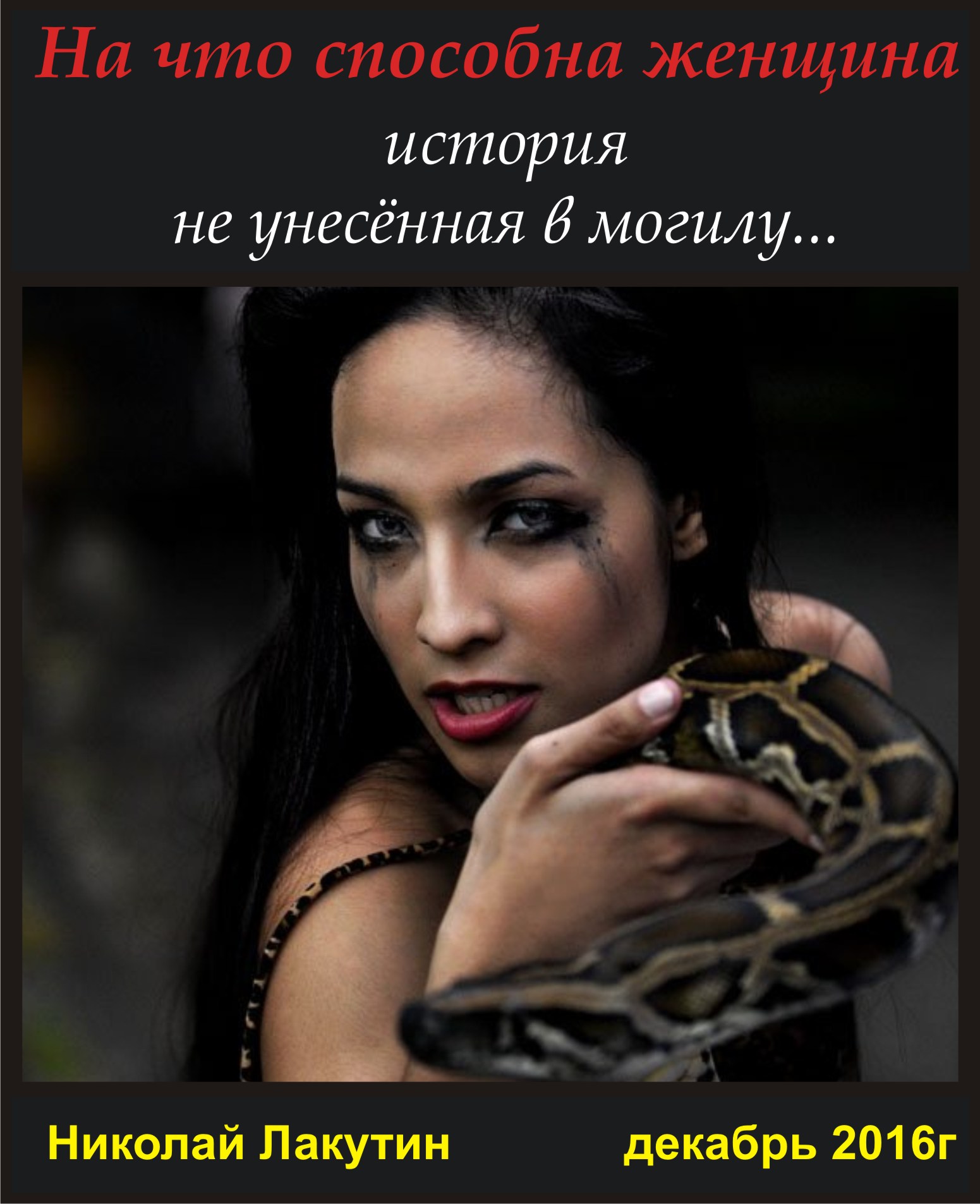 Введение Эта история произошла со мной в самый неподходящий период жизни. В момент, когда я состоял в браке. Моя короткометражная книга "На что способна женщина - история не унесённая в могилу" представляет собой откровения, о которых никто не знает. Особенно жена, вероятно она-то и будет первым покупателем)) В этой истории есть то, чему следовало бы поучиться парням и чего стоило бы опасаться девушкам. Признаться, я знаю много судеб, много немыслимых историй, но никак не мог предположить, что такое произойдёт именно со мной. И на закусочку,  скажу несколько слов о кольце на безымянном пальце мужчины)Когда-то я, как и большинство парней, мечтал о популярности среди женщин. Мне очень хотелось, чтобы девушки вешались мне на шею, ссорились, дрались за меня и грезили обо мне. Мечты сбылись, но принесли с собой обратную сторону медали, о которой я не мог предположить даже в самых страшных своих ожиданиях и фантазиях. За Вами когда-нибудь ухаживала ведьма???«На что способна женщина – История, не унесённая в могилу»Начну свой рассказ с того, что настоятельно посоветую всем читающим осторожно относиться к своим мечтам, ведь они имеют свойство сбываться…  В один из прекрасных летних дней в возрасте примерно 16 лет я тихо - мирно сидел в бане и занимался онанизмом. Замечательное, к слову занятие, но вредное. Во-первых, на выработку одного семяизвержения требуется мужчине столько же энергии, сколько необходимо на целый год его жизнеобеспечения организма, как гласят веды. А во-вторых,  когда человек занимается сиим непотребным делом, то либо смотрит на картинки, либо видео, или визуализирует кого-то из воспоминаний,  в любом случае кого-то представляет в качестве партнёрши. Я в тот момент представлял одну свою хорошую знакомую, которая обладала 4-м размером груди, пухленькими губками, ну и в целом остальными более-менее сексапильными параметрами. А учитывая, что я в тот момент был ещё невинен и девушек не так уж много в жизни видел – то выбор был очевиден. Был ещё один момент, который не смущал моё воображение – эта девушка была жена моего старшего брата. И ещё был один момент, который меня так же не смутил – эта девушка была дочерью брата и сестры, обычно такие дети не рождаются, либо рождаются инвалидами. Но тут что-то как-то обошлось, девка родилась здоровой, да ещё и фигуристой. Ну и что уж там, греха таить, был ещё один момент, который я тоже опустил в сознании – эта девушка была дочерью чёрного мага.  В своей книге «Телепортация. Техника. Возможности. Последствия» я упоминал о двух знакомых людях, которые проходили через порталы. Так вот, эта девушка была одной из них. В детстве, когда играла с подружками в прятки, она проходила сквозь стену деревянной сараюшки и тихонько хихикала, пока подруги не выбивались из сил не найдя её на пустыре. В её доме летали тарелки, вилки, к отцу прилетали серые инопланетяне, в общем, много было всего интересного, что в последствии имело подтверждение, если кто не поверил, но не суть.  Так вот, сижу, как помню в баньке, наяриваю свой добрый агрегат и думаю:«Вот бы сейчас эта губастенькая фигуристая дама прильнула своими губёжками к моему аппарату, да сделала всё красиво и эмоционально».Оставим эту историю на 10 лет, и поговорим о другом.Я закончил школу. Позже закончил университет, где всё-таки умудрился жениться на такой же бесхитростной девушке, каким бесхитростным являюсь сам. Работа пошла полным ходом, заботы, дела.Но на протяжении всего этого периода мне так было грустно смотреть на парней, на шею которым набрасывались самые роскошные девушки. Ко мне-то никто особо не подходил. Я был скромным, молчаливым и стеснительным ананюгой, каких в вузах и других учебных учреждениях пруд пруди. Я даже не знаю, как так получилось, что моя жена оказалась за мной замужем. Хрень какая-то непонятная произошла, которую мы по истечению уже 10 лет совместной жизни до сих пор не можем друг другу объяснить.   Но вот изменения в отношении девушек ко мне произошло после того, как жена в ЗАГСЕ одела мне на безымянный палец золотое обручальное кольцо. С этого момента, на меня в буквальном смысле слова началась женская охота. Я не мог этого себе объяснить. Ведь я не Ален Делон. Не могу похвалиться горой мышц, острым умом или огромными размерами полового члена. Всё как у всех, среднестатистические 45 см)) шучу. Но эффект был потрясающий. На работе, во время движения, общения, чего угодно, хоть в пору снимай штаны в  автобусе и суй первой сидящей, стреляющей глазками. Но!!!Поскольку я являюсь примерным мужем, не порочащим честь супруги ни разу за десять лет совместной жизни(на момент написания работы), то естественно, что все эти взгляды, подкаты и намёки проходили мимо. Скажу честно, что мне высказывали девушки свои обиды о том, что до сих пор я их не трахнул. Грубо, понимаю, но зато дословно. Вероятно, красивые и фигуристые девушки не привыкли к тому, что есть верные мужья, способные не изменить с оголённым пределом мечтаний перед собой в интимной обстановке.Бывало и такое, что подвозя зимой в машине девушку, я вдруг неожиданно для себя слышал:- «Слушай, только давай не здесь, поехали лучше ко мне, здесь будет холодно и неудобно»…Всё это время на моём безымянном пальце правой руки красовалось обручальное кольцо…Итак, вернёмся к нашей теме. Через 10 лет, после моего опрометчивого желания в бане, желание сбылось. Жена моего брата объяснилась мне в любви, поведала о трогательной истории десятилетних вожделений меня и страстных желаниях. И когда мы оказались на загородной даче в окружении родственников, то ночью, когда все спали, она прошептала:- «Пойдём в баньку, я сделаю тебе хорошо».Те, кто читал мою рукопись «Актриса» могут себе представить в более полной мере что, что происходило в течение нескольких месяцев. Я не предал ни своего брата, ни свою жену, ни свою честь. Вежливо и по-человечески отказал в самой мягкой манере, какую только можно услышать. И этим как будто бы всё и закончилось, но оказалось, что это только самое начало.Признаюсь, когда тебя любит ещё кто-то кроме твоей жены – это приятно. Но эти приятности имеют и обратную сторону. - «Я хочу от тебя ребёнка. Займёмся сексом, я рожу и дальше будь свободен и счастлив в своей семье» - как-то заявила она.Такой поворот событий меня не устроил. - «Тогда жизнь мне больше не мила, я пойду и  что-нибудь с собой сделаю» - закричала она бросая на меня своих детей, коих на тот момент было уже трое, и умчалась восвояси.Дети кричат, я их успокаиваю, сажу покушать, всё налаживается.- «Неожиданно, ну как уж есть» - думаю я – «что-нибудь придумаем».Заявляется, с возмущением, что я не побежал её останавливать. Ладно, думаю, этот урок прошёл с честью.Дальше было хуже. Мне стали приходить по почте фотографии с оружием в руках. А надо сказать, что у моего брата на тот момент было несколько зарегистрированных видов оружия в сейфе, доступ к которым имела моя давняя мечта.Стали приходить письма угрожающего содержания, что, дескать, уже стреляю, всё прощай.И как-то раз я клюнул на крючок – помчался спасать безнадёжно влюблённую. Вломился в дом, где услышал нелицеприятный аргумент:- «Если ты со мной не переспишь – то я стреляю в тебя, потом в себя».Не помню, как мне удалось разрешить спор, но вышел я оттуда живой, и честь была при мне.- «Я всё равно подкараулю тебя в парке, оставлю предсмертную записку интересного содержания и застрелюсь перед тобой на глазах свидетелей. А когда начнут разбираться и прочтут записку, то за моё убийство посадят тебя!»Я оценил обстановку – у меня есть жена, двое детей, которых нужно поднимать, а тут мне предлагают заняться сексом или сесть в тюрьму. В тюрьму – так в тюрьму, зато с чистой совестью, там большинство таких, не будет скучно – было принято решение. Ну да время прошло, и пока ещё я на свободе.На момент подкатов ко мне эта дама всячески питала меня энергетикой, так что дела в целом шли в гору, но после того, как я дал очевидный и бесповоротный отпор – мой бизнес рухнул. Вы конечно можете не верить во все эти штучки, но мне доподлинно известно, что магическое воздействие умелого человека имеет силу. А воздействие сделанное с ненавистью – вообще практически невозможно остановить. Таким образом, я лишился бизнеса, и всяческого дохода.Обиженная любовью в те времена приобрела две новенькие квартиры, автомобиль стоимостью в ещё одну студию. - «Хочешь – я отпишу тебе дом, только давай, соглашайся» - смаковала она.Но я остался непоколебим.Тогда, последнее, что могла сделать из ненависти и бессилия эта несчастная дама, она решила рассорить меня с моей женой и сделала всё для того, чтобы разрушить наш брак.И надо сказать, ей это удалось процентов на 20.Я просто не понимал, что происходит, моя жена изменилась, стала обиженной, скрытной, недоверчивой, плачущей по ночам. Слава Богу она рассказала мне о своих переживаниях и о тех информационных нажимах, которыми питала её несчастная колдунья. За несколько бесед с женой удалось полностью восстановить семейную стабильность.У меня остался один действенный выход – освоить магию самому, на что потребовалось несколько лет теории и практики.Тогда я узнал о центнерах заговорённых угощений приготовленных для меня, о различных ритуалах и деяниях, от которых пришлось защищаться.Эта история на данный момент не имеет конца. Годы идут, я всё ещё храню верность супруге, рощу детей, и отбиваюсь от магических нападок. Но в глубине души я понимаю, что сам виноват в сложившейся ситуации, когда-то очень душевно пожелав исполнения своего желания.В заключении хотел бы сказать всем читателям – будьте очень осторожны со своими желаниями – они имеют свойство сбываться. Если Вы проанализируете свои жизни, то наверняка уследите одну связь – почти всё что Вы имеете – было когда-то желанно Вами. Время исполнения желания различно, но в данном случае время не имеет значения, Важен результат.И теперь обещанная заметка о кольце.В самой первой своей книге «Есть ли жизнь после свадьбы» - я говорил о том, что кольцо на правой руке мужчины – это знак качества для женщин. Это метка гласящая, что:- «этого мужика надо брать, пусть даже он женат, ничего разведётся ради меня».И с этого момента у девушек и женщин помимо собственного желания включается ещё спортивный интерес, они ставят цель всеми правдами и неправдами завоевать или даже отобрать мужчину, обладателя кольца. Но так бывает не со всеми, конечно, мужчина при этом должен быть мужчиной, во всех смыслах этого слова.У женщин такая система не работает. Если мужики – кобели, то они хотят всех без разбора, хоть с кольцом, хоть без кольца. А если Мужчина порядочный и женатый, то его не возьмёт ни голая, ни одетая, ни в фате, ни с кольцом и ни за деньги.Именно поэтому я уже давно не ношу обручальное колько…